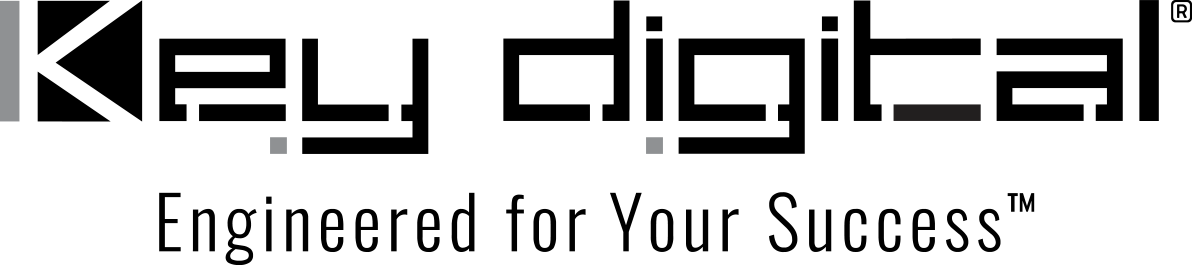 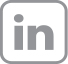 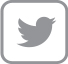 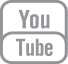 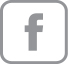 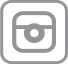 Contacts:Key DigitalMasha Lakhter, COO917.701.3238masha@keydigital.comClyne Media, Inc.Frank Wells, Senior Account Manager615.585.0597frank.wells@clynemedia.comKey Digital®  dubs its InfoComm 2023 experience “fabulous”— Key Digital® shared both its latest innovations and mainstay products from its comprehensive line of solutions for unified communications and collaboration, AV over IP, digital video processing, switcher, connectivity and control during InfoComm 2023 in Orlando —MOUNT VERNON, NY, June 20, 2023 – Key Digital® Systems, award-winning developer and manufacturer of leading-edge digital video processing and video signal distribution solutions, exhibited at InfoComm 2023, June 14 – 16, 2023, at the Orange County Convention Center in Orlando, Florida, in the HDBaseT Alliance pavilion. “InfoComm 2023 was absolutely fabulous,” says DeWayne Rains, Key Digital VP of Sales. Some 37% of the near 30,000 verified attendees were cited by InfoComm as first-time attendees, which was consistent with the experience of Key Digital’s staff on hand – Rains, Business Development Manager Leon Tsinberg and VP of Product Education & Experience Jonathon Ferry. “We were delighted by the number of AV professionals we met for the first time at InfoComm this year,” says Rains, “and for the opportunity to demonstrate how Key Digital can provide installation solutions affordably, reliably and with unmatched customer support and ease-of-use for end users.” A single-gang wall box product might have been Key Digital’s hit of the show – the recently-updated KD-WP8-2 web-UI-programmable, IP control, PoE powered, 8-button Wall Plate Control Keypad on display as part of a booth “Conference Room in a Box” (CRB) system. “The KD-WP8-2 is remarkably versatile,” says Rains. “Far beyond single functions, each button can be individually programmed for operational modes like toggle, latching and momentary action and, when pressed, initiate all the control commands necessary to reconfigure an entire system of any Key Digital hardware, Compass Control® Alliance devices and third-party devices via integral IP/Open API, IR and RS-232 capabilities, with additional control layers and security by way of multiple keystroke combinations.” The booth system further demonstrated the host of multiformat video connections, presentation switchers and the KD-CAMUSB PTZ camera among the broad range of CRB system options. The camera was linked to the microphone beam-steering technology in a separately purchased TOA LENUBIO soundbar to automatically deliver simultaneous voice and camera tracking of active meeting participants – a key feature of Key Digital’s LeCAMbio line of integrated corporate conferencing solutions for small- to medium-sized rooms developed in partnership with TOA Electronics.“It’s always a satisfying part of our tradeshow experience when we can say, ‘We have a solution for that,’ when our visitors ask about a capability or feature that we may not be actively demonstrating,” shares Ferry. “Equally satisfying is when show attendees start thinking through the implications of how our solutions can enhance their installations with new capabilities. For instance, we use KD-BYOD4K 4K Wireless Presentation Gateway – a complete, single-chassis solution for the Bring-Your-Own-Device (BYOD) collaboration model that allows meeting and presentation contributors working from laptops, tablets and smartphones to easily cast content to any designated display or projector via Wi-Fi – to send demonstration and case study videos into our booth system. Folks start saying, ‘I can solve a big problem of mine with that box,’ when they see the simplicity and quality of what the BYOD4K delivers.” “It's not just our potential new customers that we enjoy meeting at a show like InfoComm,” says Rains, “It’s also a chance to get new feature ideas from our current customers, and sometimes even show them how we’ve already addressed a need before they asked with a new or updated product. We also get to carry home high praise to our engineering team who have delighted our customers with their unparalleled support. We have to conclude that going to InfoComm 2023 was time and resources well spent, based on our experiences and from what we heard from attendees.”For more information: Key DigitalPhoto file 1: Ferry-WP8-2.jpgPhoto caption 1: Jonathon Ferry of Key Digital demonstrates the versatile KD-WP8-2 eight-button, web-UI-programmable, IP control wall plate keypad that fits into a single-gang wall box and is PoE powered, a highlighted product during InfoComm 2023. Photo file 2: Rains-Ferry-InfoComm23.jpgPhoto caption 2: On set-up day at InfoComm 2023, Key Digital VP of Sales DeWayne Rains (left) and VP of Product Education & Experience Jonathon Ferry have Key Digital’s section of the HDBaseT Alliance pavilion, all ready for convention attendees. Photo by johnstaleyphoto.com. Photo File 3: Tsingberg-Ferry-Rains.jpgPhoto Caption 3: Key Digital’s Leon Tsinberg, Jonathon Ferry and DeWayne Rains shared the company’s latest innovations and mainstay products from its comprehensive line of solutions for unified communications and collaboration, AV over IP, digital video processing, switcher, connectivity and control during InfoComm 2023 in Orlando. Photo file 4: KD-WP8-2_Front-and-rear.jpgPhoto caption 4: Key Digital KD-WP8-2 eight-button, web-UI-programmable, IP control wall plate keypad that fits into a single-gang wall box and is PoE powered. About Key Digital:Established in 1999, Key Digital® designs and engineers intuitive digital A/V connectivity and control solutions that embody excellence. Key Digital delivers reliable, superior-quality, easily-implemented, versatile, high-performance products for corporate, education, government, house-of-worship, bar & restaurant, digital signage and residential A/V applications.  Founded by innovator Mike Tsinberg, holder of over 40 digital video and HDTV patents, Key Digital designs and engineers its products in-house at its USA headquarters in Mount Vernon, New York. The result of meticulous research, development and testing, Key Digital products showcase the company’s extensive, unparalleled technical knowledge and expertise, as well as its market-driven approach, serving as a partner to consultants, designers, and system integration firms in the A/V industry. Key Digital works as its clients’ extended engineering team, developing customized solutions for specific applications. Key Digital is an lnfoComm, CEDIA, CES, and NAHB award-winning manufacturer. Key Digital, Engineered For Your Success™For more information, visit our webpage at www.keydigital.com.Follow Key Digital on social media: